Resultado da Tomada de PreçosNº20223006S007HEMUO Instituto de Gestão e Humanização – IGH, entidade de direito privado e sem fins lucrativos, classificado comoOrganização Social, vem tornar público o Resultado da Tomada de Preço, com a finalidade de adquirir bens, insumos ouserviços para o HMI - Hospital Estadual Materno-Infantil Dr. Jurandir do Nascimento, com endereço à Av. Perimetral, s/n,Qd. 37, Lt. 14, sala 01, Setor Coimbra, Goiânia/GO, CEP: 74.530-020.CNPJDESCRIÇÃOQTDVALOR UNITR$ SUB TOTALLH ATENDIMENTOHOSPITALAR LTDASOLICITAÇÃO DE PARECER DE HEMATOLOGIA PARAPACIENTE LUCIANY ALVES DE AGUIAR1R$440,00 R$440,0032.830.558/0001-90Total:R$440,00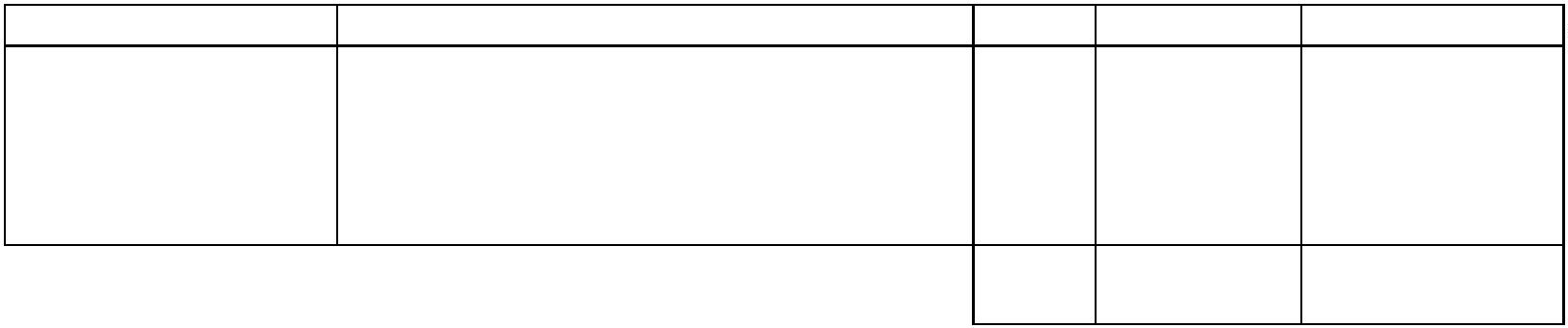 